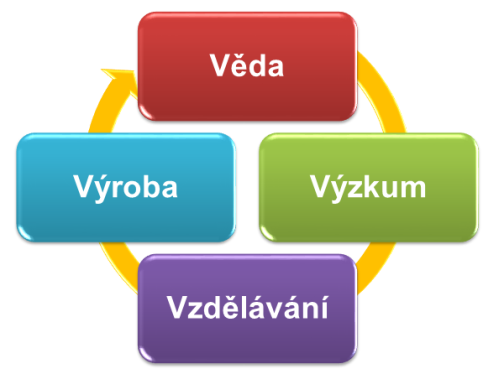 VVVV 2016Název/TitleCELá JMÉNa1)  full names 2)1) Afiliace2) AffiliationE-mailAbstrakt (50-200 slov) / Abstract (50-200 words) / Abstrakt (50-200 slov) / Abstract (50-200 words) / Abstrakt (50-200 slov) / Abstract (50-200 words) / Abstrakt (50-200 slov) / Abstract (50-200 words) / Abstrakt (50-200 slov) / Abstract (50-200 words) / Abstrakt (50-200 slov) / Abstract (50-200 words) / Abstrakt (50-200 slov) / Abstract (50-200 words) / Abstrakt (50-200 slov) / Abstract (50-200 words) / Abstrakt (50-200 slov) / Abstract (50-200 words) / Abstrakt (50-200 slov) / Abstract (50-200 words) / Abstrakt (50-200 slov) / Abstract (50-200 words) / Abstrakt (50-200 slov) / Abstract (50-200 words) /Vyplněný abstrakt zašlete na e-mail sis@csvts.cz